WOMEN’S DAY ART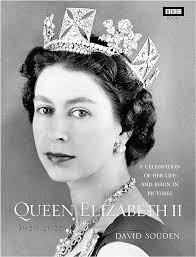 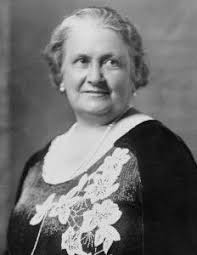 Queen Elizabeth II			Maria Montessori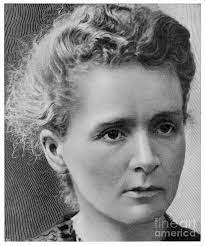 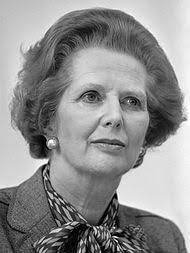 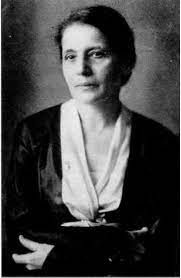 Marie Curie				Margaret Thatcher			Lise Meitner1. Read about their life2. Select images from a magazine related with their life3. Draw and color others4. Add the different textures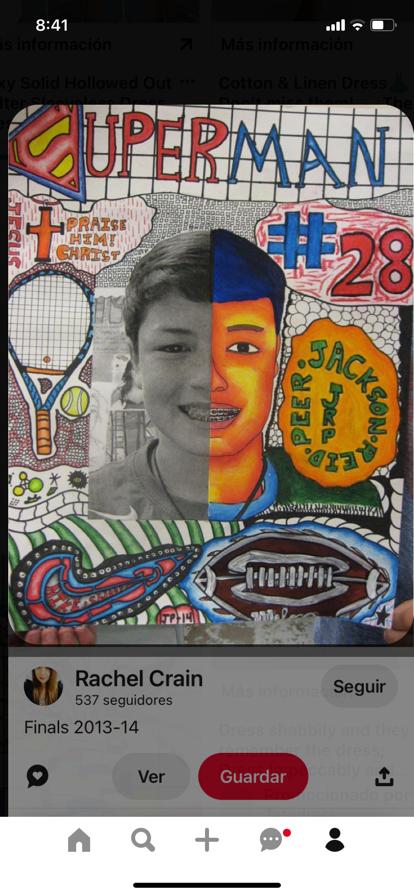 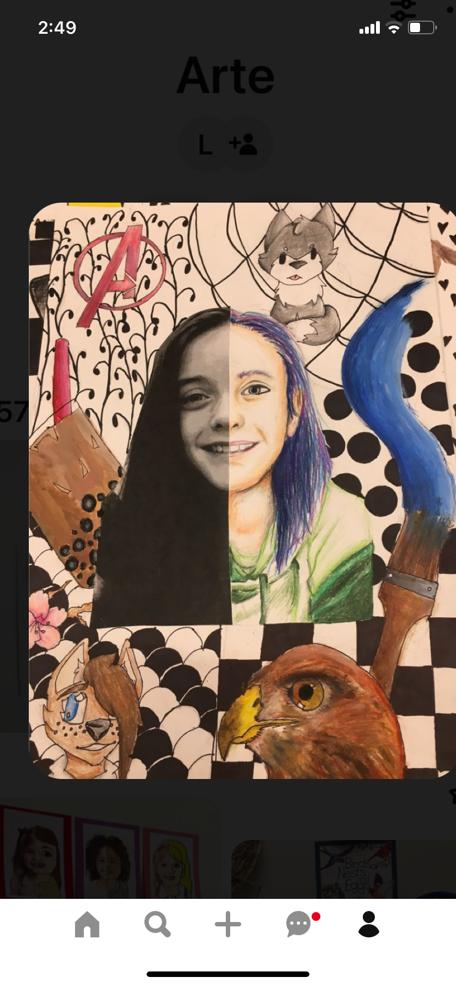 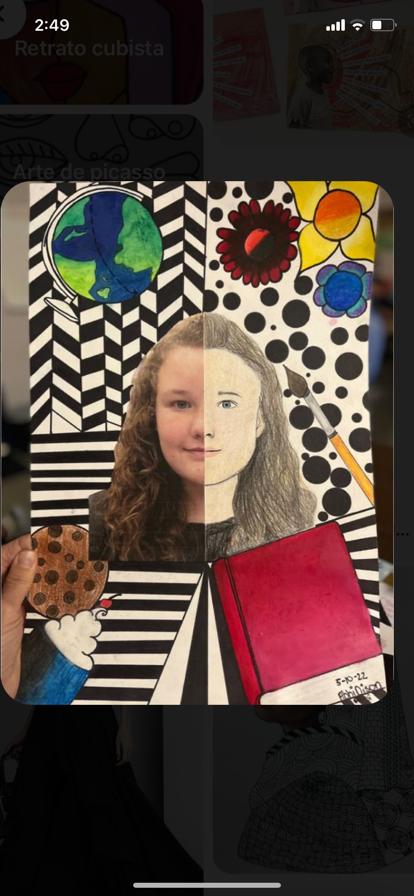 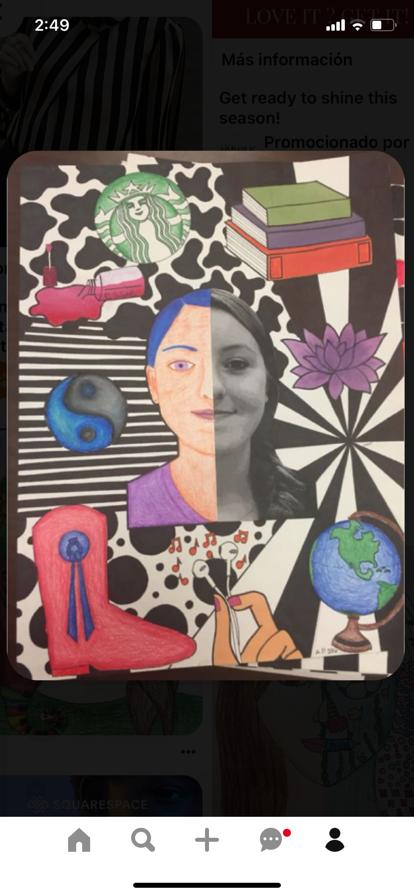 